О создании согласительной комиссии по урегулированию разногласий, послуживших основанием для подготовки заключения об отказе в согласовании проекта документа территориального планирования внесения изменений в генеральный план муниципального образования Курманаевский сельсовет Курманаевского района Оренбургской области.Руководствуюсь статьей 25 Градостроительного Кодекса Российской Федерации, Федеральным законом Российской Федерации от 06.10.2003 «131-ФЗ «Об общих принципах организации местного самоуправления в Российской Федерации», Приказом Минэкономразвития России от 21.07.2016 №460 «Об утверждении порядка согласования проектов документов территориального планирования муниципальных образований, состава и порядка работы согласительной комиссии при согласовании проектов документов территориального планирования», в соответствии с Уставом муниципального образования Курманаевский сельсовет Курманаевского района Оренбургской области, на основании заключения об отказе в согласовании Правительством Оренбургской области проекта документа территориального планирования внесения изменений в генеральный план муниципального образования Курманаевский сельсовет Курманаевского района Оренбургской области от 06.03.2024 №07/01-08-158:1. Создать согласительную комиссию по урегулированию разногласий, послуживших основанием для подготовки заключения об отказе в согласовании проекта документа территориального планирования внесения изменений в генеральный план муниципального образования Курманаевский сельсовет Курманаевского района Оренбургской области (далее согласительная комиссия и генеральный план) в составе согласно Приложению №1 к настоящему постановлению.2. Утвердить Положение о деятельности согласительной комиссии согласно Приложению №2 к настоящему постановлению.3. Контроль за исполнением настоящего постановления оставляю за собой.4. Разместить данное постановление на официальном сайте муниципального образования Курманаевский сельсовет Курманаевского района Оренбургской области в сети Интернет.5. Постановление вступает в силу со дня его подписания.И.о главы муниципального образования                                        И.А.Коноплева	         Приложение № 1к постановлению администрацииКурманаевского сельсовета                                                                                                от 20.03.2024 № 61-пСоставсогласительной комиссии по согласованию местоположения границ земельных участков и зданий при выполнении комплексных кадастровых работ на территории муниципального образования Курманаевский сельсовет Курманаевского района Оренбургской областиПриложение № 2к постановлению администрации муниципального образованияКурманаевский сельсовет Курманаевского районаОренбургской областиот 20.03.2024 г. № 61-п                           1.Общие положения1.1 Согласительная комиссия создается для урегулирования разногласий, послуживших основанием для подготовки заключения о несогласии на проект документа территориального планирования «Проект внесения изменений в генеральный план муниципального образования Курманаевский сельсовет Курманаевского района Оренбургской области».1.2 Согласительная комиссия в своей деятельности руководствуется статьей 25 Градостроительного кодекса Российской Федерации, приказом Министерства регионального развития Российской Федерации от 21.07.2016 №460 «Об утверждении порядка согласования проектов документов территориального планирования муниципальных образований, состава и порядка работы согласительной комиссии при согласовании проектов документов территориального планирования муниципальных образований».1.3. В состав согласительной комиссии включаются:- представители органов исполнительной власти, которые направили заключение несогласии с проектом документа территориального планирования «Проект внесения изменений в генеральный план муниципального образования Курманаевский сельсовет Курманаевского района Оренбургской области»;- представители органа, уполномоченного на подготовку проекта документа территориального планирования;- представители разработчиков проекта (с правом совещательного голоса).1.4. срок работы согласительной комиссии составляет не более двух месяцев с момента создания.2.Цель работы2.1 Целью работы согласительной комиссии является рассмотрение и урегулирование замечаний, послуживших основанием для подготовки заключения о несогласии с проектом внесения изменений в генеральный план муниципального образования Курманаевский сельсовет Курманаевского района Оренбургской области.3.Регламент и порядок работы3.1 Заседание согласительной комиссии организует и ведет председатель комиссии, в его отсутствие - заместитель председателя комиссии, или уполномоченный член комиссии.3.2 На заседаниях согласительной комиссии присутствуют члены комиссий, а при необходимости, могут присутствовать также не входящие в ее состав представители органа, уполномоченного на подготовку генплана, представители разработчика проекта.3.3. Заседание согласительной комиссии считается правомочным, если на нем присутствует не менее 1/2 от списочного состава согласительной комиссии.3.4.Представители органов исполнительной власти, направившие заключение о несогласии с проектом изменений в генеральный план, могут принимать участие в работе согласительной комиссий заочно путем представления письменных позиций.3.5 Техническое обеспечение деятельности согласительной комиссии, а также подготовку, хранение протоколов заседаний комиссии, решения и иных документов согласительной комиссии осуществляет секретарь согласительной комиссии. На каждом заседании секретарем согласительной комиссии ведется протокол заседания. Члены комиссии, голосовавшие против принятия решения, вправе оформить особое мнение, которое прилагается к протоколу и является его неотъемлемой частью.3.6. Решение согласительной комиссии принимается простым большинством голосов присутствующих на заседании ее членов. При равенстве голосов, решающим является голос председателя согласительной комиссии.3.7. По результатам своей работы согласительная комиссия принимает одно из следующих решений:3.7.1. О согласовании «Проекта внесения изменений в генеральный план муниципального образования Курманаевский сельсовет Курманаевского района Оренбургской области» с внесением в него изменений, учитывающих все замечания, явившиеся основанием для несогласия с данным проектом;3.7.2. Об отказе в согласовании «Проекта внесения изменений в генеральный план муниципального образования Курманаевский сельсовет Курманаевского района Оренбургской области», с указанием причин, послуживших основанием для принятия такого решения.3.8. Результаты работы согласительной комиссии отражаются в протоколе заседания указанной комиссии.3.9. Согласительная комиссия по итогам своей работы представляет главе муниципального образования Курманаевский сельсовет Курманаевского района Оренбургской области:3.9.1. При принятии решения, указанного в подпункте3.7.1.настоящего Порядка - проект документа территориального планирования с внесенными в него изменениями вместе с протоколом заседания согласительной комиссии, материалами в тестовой форме в виде карт по несогласованным вопросам;3.9.2. При принятии решения, указанного в подпункте 3.7.2. настоящего Порядка - несогласованный проект документа территориального планирования, заключение о несогласии с проектом документа территориального планирования, протокол заседания согласительной комиссии, а также материалы в текстовой форме и в виде карт по несогласованным вопросам.3.10. Указанные в пункте 3.9 документы и материалы могут содержать:3.10.1. предложения об исключении из проекта документа территориального планирования материалов по несогласованным вопросам (в том числе путем их отображения на соответствующей карте в целях фиксации несогласованных вопросов до момента их согласования).3.10.2. план согласования указанных в подпункте3.9.1.настоящегоПорядка вопросов после утверждения документа территориального планирования путем подготовки предложений о внесении в такой документ территориального планирования соответствующих изменений.3.11 Глава муниципального образования Курманаевский сельсовет Курманаевского района Оренбургской области на основании документов и материалов, представленных согласительной комиссией, в соответствии со статьей 25 Градостроительного кодекса Российской Федерации вправе принять решение о направлении согласованного или не согласованного в определенной части проекта документа территориального планирования в представительный орган местного самоуправления или об отклонении такого проекта и о направлении его на доработку.4. Заключительные положения4.1. Обращения (заявления), поступающие в согласительную комиссию в письменном виде рассматриваются в порядке и в сроки, предусмотренные действующим законодательством.4.2. Решения согласительной комиссии могут быть обжалованы в установленном законодательством Российской Федерации порядке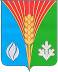 Администрациямуниципального образованияКурманаевский сельсоветКурманаевского районаОренбургской областиПОСТАНОВЛЕНИЕ                 20.03.2024 № 61-пПредседатель комиссии: Глава муниципального образования Курманаевский сельсоветБеляева Кристина НиколаевнаСекретарь комиссии: заместитель главы  администрации  Коноплева Ирина АнатольевнаЧлены комиссии: И.о. заместителя главы Администрации Курманаевского района оренбургской области по строительству, ЖК и дорожному хозяйству Жигалов Сергей ВасильевичНачальник отдела земельных и имущественных отношений администрации Курманаевского района Оренбургской областиСиницына Елена ЮрьевнаВедущий специалист по земельным отношениям отдела земельных и имущественных отношений Администрации Курманаевского района Оренбургской областиКорнилова Татьяна ГеннадьевнаВедущий специалист по строительству отдела строительства, ЖКХ и архитектуры Администрации Курманаевского района Оренбургской областиСмеющева Алина ВладимировнаГлавный специалист по муниципальному земельному контролю отдела земельных и имущественных отношений Администрации Курманаевского района Оренбургской областиМихайлова Юлия Валерьевна